CASHLESS ONLINE:  www.schoolcashonline.com to register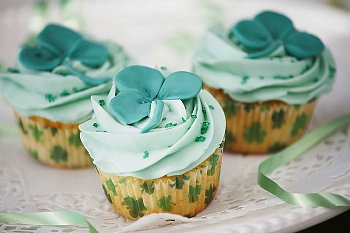 MARCH 2018MARCH 2018MARCH 2018MARCH 2018MARCH 2018MARCH 2018MARCH 2018SundayMondayTuesdayWednesdayThursdayFridaySaturdayHOT LUNCH MUST BE ORDERED ONLINE A MONTH IN ADVANCE!1 Snack Left oversInt Girls Basketball Tournament2 PanzerottiLAKEWOOD’S GOT TALENT @ 11:30Colour House Day3Snack Program is the first nutrition break of every Mon., Wed. & Thurs. Thank you to our volunteers!5 Crackers, cheese & applesLPG Mtg @ 6Int Boys Basketball Tournament6 Pizza 7 Bagels & carrotsSK Celebration, GR 8 Grad Photos & Sibling  Photos8 Snack Left oversCAGE Basketball9 Boneless ChickenGreen & White Day1011121314MARCH BREAK15Hot Lunch Online Orders are Due1617St. Patrick’s Day1819 Snack mix & carrots20 Pizza21 Whole grain nachos, salsa & cucumbers22 Snack Left overs23 Gator BBQ$1 Donation / Canned Good to Wear a Hat Day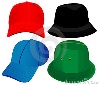 24Proceeds to the Port Dover Food Bank2526 Melon & cereal bars27 Pizza28 Pita, cocoa spread & apples29 Snack Left oversSwiss Chalet30GOOD FRIDAY31